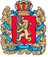 Администрация Шапкинского сельсоветаЕнисейского районаКрасноярского краяПОСТАНОВЛЕНИЕ21.09.2015г.                                                    п. Шапкино                                                       № 21-пО внесении изменений в постановление администрации Шапкинского сельсовета от 14.10.2013 № 51-п "Об утверждении муниципальной программы «Развитие культуры в муниципальном образовании Шапкинский сельсовет на 2015-2017 годы»"В соответствии со статьей 179 Бюджетного кодекса Российской Федерации, постановлением администрации Шапкинского сельсовета от 05.08.2013 № 36/1 -п "Об утверждении Порядка принятия решений о разработке муниципальных программ Шапкинского сельсовета, их формировании и реализации", руководствуясь статьей 36 пунк 3, Устава Шапкинского сельсовета и в целях обеспечения доступа населения Шапкинского сельсовета к культурным благам и участию в культурной жизни села ПОСТАНОВЛЯЮ:1.Внести в постановление администрации Шапкинского сельсовета от 14.10.2013 N 51-п "Об утверждении муниципальной программы «Развитие культуры в муниципальном образовании Шапкинский сельсовет на 2015-2017 годы»" (далее – Постановление) следующие изменения: - строку «Ресурсное обеспечение муниципальной программы, в том числе по всем источникам финансирования по годам реализации программы» раздела 1 приложения к Постановлению изложить в новой редакции (приложение № 1);- раздел 8 приложения к Постановлению изложить в новой редакции(приложение №2);- приложение №1 к приложению к Постановлению изложить в новой редакции (приложение №3);- приложение № 2 к приложению к Постановлению изложить в новой редакции (приложение №4)- приложение № 3 к приложению к Постановлению изложить в новой редакции (приложение № 5);- строку «Ресурсное обеспечение Подпрограммы» раздела 1 приложения № 4 к приложению к Постановлению изложить в новой редакции (приложение № 6);-пункт 2.7 раздела 1 приложения № 4 к приложению к Постановлению изложить в новой редакции (приложение №7);приложение № 2 к приложению № 4 к приложению к Постановлению изложить в новой редакции (приложение №8).2. Контроль  за исполнением Постановления оставляю за собой3. Постановление вступает в силу со дня размещения на официальном информационном Интернет – сайте Шапкинского сельсовета.Глава Шапкинского сельсовета                                     Л.И.ЗагитоваПриложение № 1 к постановлению администрации Шапкинского сельсоветаот __________2015 №__________Приложение № 2 к постановлению администрации Шапкинского сельсоветаот __________2015 №__________8. Информация о ресурсном обеспечении и прогнозной оценке расходов на реализацию целей программы с учетом источников финансированияОбъем финансирования программы составит 25898,75 тыс. рублей, в том числе:по годам реализации:в 2015 году – 14653,75 тыс. рублей;в 2016 году – 5790,00 тыс. рублей;в 2017 году – 5455,00 тыс. рублей;Из них:из средств краевого бюджета – 7117,40 тыс. рублей, в том числе:в 2015 году – 7117,40 тыс. рублей;в 2016 году – 0,00 тыс. рублей;в 2017 году – 0,00 тыс. рублей;из средств районного бюджета – 1400,00тыс. рублей, в том числе:в 2015 году – 1400,00 тыс. рублей;в 2016 году – 0,00 тыс. рублей;в 2017 году – 0,00 тыс. рублей;из средств бюджета поселений– 17381,35 тыс. рублей, в том числе:в 2015 году – 6136,35 тыс. рублей;в 2016 году – 5790,00 тыс. рублей;в 2017 году – 5455,00 тыс. рублей.Ресурсное обеспечение и прогнозная оценка расходов на реализацию целей Программы с учетом источников финансирования, в том числе по уровням бюджетной системы, представлено в приложении № 2 к Программе.Приложение № 3 к постановлению администрации Шапкинского сельсоветаот __________2015 №__________Приложение №1 к муниципальной программе «Развитие культуры в муниципальном образовании Шапкинский  сельсовет на 2015-2017 годы»Информация о распределении планируемых расходов по отдельным мероприятиям программы, подпрограммам муниципальной программы Шапкинского сельсовета Енисейского районаГлава Шапкинского сельсовета                                                                               Л.И. ЗагитоваПриложение № 4 к постановлению администрации Шапкинского сельсоветаот __________2015 №__________Приложение №2к муниципальной программе «Развитие культуры в муниципальном образовании Шапкинский  сельсовет на 2015-2017 годы»Информация о ресурсном обеспечении и прогнозной оценке расходов на реализацию целей муниципальной программы Шапкинского сельсовета Енисейского района с учетом источников финансирования          Глава Шапкинского сельсовета                                                                                                    Л.И. ЗагитоваПриложение № 5 к постановлению администрации Шапкинского сельсоветаот __________2015 №__________Приложение №3к муниципальной программе «Развитие культуры в муниципальном образовании Шапкинский сельсовет на 2015-2017 годы»Прогноз сводных показателей муниципальных заданий    Глава Шапкинского сельсовета                                                      Л.И. ЗагитоваПриложение № 6 к постановлению администрации Шапкинского сельсоветаот __________2015 №__________Приложение № 7 к постановлению администрации Шапкинского сельсоветаот __________2015 №__________ 2.7. Обоснование финансовых, материальных и трудовых затрат (ресурсное обеспечение подпрограммы) с указанием источников финансирования.Мероприятия подпрограммы предусматривают их реализацию за счет средств  бюджета поселения.Объем финансирования подпрограммы составит  23615,75 тыс. рублей,  в том числе: по годам реализации2015 год, всего – 13860,75 тысяч рублей;2016 год, всего – 5005,00  тысяч рублей;2017 год, всего  -4750,00  тысяч рублей;Из них:из средств краевого бюджета – 7117,40 тысяч рублей,в том числе2015 год, всего – 7117,40 тысяч рублей;2016 год, всего – 0,00 тысяч рублей;2017 год, всего – 0,00 тысяч рублей;из средств районного бюджета – 1400,00 тысяч рублейв том числе2015 год, всего – 1400,00 тысяч рублей;2016 год, всего – 0,00 тысяч рублей;2017 год, всего  -  0,00 тысяч рублей;из средств бюджета поселений – 15098,35 тысяч рублей, в том числе2015 год, всего – 5343,35 тысяч рублей;2016 год, всего – 5005,00 тысяч рублей;2017год, всего -  4750,00 тысяч рублей.Приложение № 8 к постановлению администрации Шапкинского сельсоветаот __________2015 №__________Приложение №2 к подпрограмме «Создание условий для организации досуга и обеспечения жителей поселения услугами организаций культуры», реализуемой  в рамках муниципальной программы Шапкинского сельсовета Енисейского района «Развитие культуры в муниципальном образовании Шапкинский сельсовет на 2015-2017 годы»Перечень мероприятий подпрограммы с указанием объема средств на их реализацию и ожидаемых результатовГлава Шапкинского сельсовета                                                                               Л.И. ЗагитоваРесурсное обеспечение муниципальной программы, в том числе по всем источникам финансирования по годам реализации программыОбъем финансирования программы составит 25898,75 тыс. рублей, в том числе:по годам реализации:в 2015 году – 14653,75 тыс. рублей;в 2016 году – 5790,00 тыс. рублей;в 2017 году – 5455,00 тыс. рублей;Из них:из средств краевого бюджета – 7117,40 тыс. рублей, в том числе:в 2015 году – 7117,40 тыс. рублей;в 2016 году – 0,00 тыс. рублей;в 2017 году – 0,00 тыс. рублей;из средств районного бюджета – 1400,00тыс. рублей, в том числе:в 2015 году – 1400,00 тыс. рублей;в 2016 году – 0,00 тыс. рублей;в 2017 году – 0,00 тыс. рублей;из средств бюджета поселений– 17381,35 тыс. рублей, в том числе:в 2015 году – 6136,35 тыс. рублей;в 2016 году – 5790,00 тыс. рублей;в 2017 году – 5455,00 тыс. рублей.Статус (муниципальная программа, подпрограмма)Наименование  программы, подпрограммыНаименование ГРБСКод бюджетной классификации Код бюджетной классификации Код бюджетной классификации Код бюджетной классификации Расходы, (тыс. руб.), годыРасходы, (тыс. руб.), годыРасходы, (тыс. руб.), годыРасходы, (тыс. руб.), годыСтатус (муниципальная программа, подпрограмма)Наименование  программы, подпрограммыНаименование ГРБСГРБСРз ПРЦСРВР2015 год2016 год2017 годИтого на периодМуниципальная программа«Развитие культуры в муниципальном образовании Шапкинский сельсовет на 2015-2017 годы»всего расходные обязательства по программеХХХХ14653,755790,05455,025898,75Муниципальная программа«Развитие культуры в муниципальном образовании Шапкинский сельсовет на 2015-2017 годы»в том числе по ГРБС:Муниципальная программа«Развитие культуры в муниципальном образовании Шапкинский сельсовет на 2015-2017 годы»Администрация Шапкинского сельсовета 067ХХХ14653,755790,05455,025898,75Муниципальная программа«Развитие культуры в муниципальном образовании Шапкинский сельсовет на 2015-2017 годы»ХХХПодпрограмма 1 «Создание условий для организации досуга и обеспечения жителей поселения услугами организаций культуры»всего расходные обязательства по подпрограммеХХХ13860,755005,004750,0023615,75Подпрограмма 1 «Создание условий для организации досуга и обеспечения жителей поселения услугами организаций культуры»в том числе по ГРБС:ХХХПодпрограмма 1 «Создание условий для организации досуга и обеспечения жителей поселения услугами организаций культуры»Администрация Шапкинского сельсовета067 ХХХ13860,755005,004750,0023615,75Подпрограмма 2 «Организация библиотечного обслуживания населения, комплектование и обеспечение сохранности библиотечных фондов библиотек»всего расходные обязательства по подпрограммеХХХ793,00785,00705,002283,00Подпрограмма 2 «Организация библиотечного обслуживания населения, комплектование и обеспечение сохранности библиотечных фондов библиотек»в том числе по ГРБС:ХХХПодпрограмма 2 «Организация библиотечного обслуживания населения, комплектование и обеспечение сохранности библиотечных фондов библиотек»Администрация Шапкинскогосельсовета067ХХХ793,00785,00705,002283,00СтатусНаименование муниципальной программы, подпрограммы муниципальной программыОтветственный исполнитель, соисполнителиОценка расходов (тыс. руб.), годыОценка расходов (тыс. руб.), годыОценка расходов (тыс. руб.), годыОценка расходов (тыс. руб.), годыСтатусНаименование муниципальной программы, подпрограммы муниципальной программыОтветственный исполнитель, соисполнители2015 год2016 год2017 годитого на периодМуниципальная программа«Развитие культуры в муниципальном образовании Шапкинский сельсовет на 2014-2016 годы»Всего14653,755790,005455,0025898,75Муниципальная программа«Развитие культуры в муниципальном образовании Шапкинский сельсовет на 2014-2016 годы»в том числе:Муниципальная программа«Развитие культуры в муниципальном образовании Шапкинский сельсовет на 2014-2016 годы»федеральный бюджетМуниципальная программа«Развитие культуры в муниципальном образовании Шапкинский сельсовет на 2014-2016 годы»краевой бюджет7117,400,000,007117,40Муниципальная программа«Развитие культуры в муниципальном образовании Шапкинский сельсовет на 2014-2016 годы»внебюджетные  источникиМуниципальная программа«Развитие культуры в муниципальном образовании Шапкинский сельсовет на 2014-2016 годы»районный бюджет1400,000,000,001400,00Муниципальная программа«Развитие культуры в муниципальном образовании Шапкинский сельсовет на 2014-2016 годы»бюджет поселения6136,355790,005455,0017381,35Муниципальная программа«Развитие культуры в муниципальном образовании Шапкинский сельсовет на 2014-2016 годы»юридические лицаПодпрограмма 1«Создание условий для организации досуга и обеспечения жителей поселения услугами организаций культуры»Всего13860,755005,004750,0023615,75Подпрограмма 1«Создание условий для организации досуга и обеспечения жителей поселения услугами организаций культуры»в том числе:Подпрограмма 1«Создание условий для организации досуга и обеспечения жителей поселения услугами организаций культуры»федеральный бюджетПодпрограмма 1«Создание условий для организации досуга и обеспечения жителей поселения услугами организаций культуры»краевой бюджет7117,400,000,007117,40Подпрограмма 1«Создание условий для организации досуга и обеспечения жителей поселения услугами организаций культуры»внебюджетные  источникиПодпрограмма 1«Создание условий для организации досуга и обеспечения жителей поселения услугами организаций культуры»районный бюджет1400,000,000,001400,00Подпрограмма 1«Создание условий для организации досуга и обеспечения жителей поселения услугами организаций культуры»бюджет поселения5343,355005,004750,0015098,35Подпрограмма 1«Создание условий для организации досуга и обеспечения жителей поселения услугами организаций культуры»юридические лицаПодпрограмма 2 «Организация библиотечного обслуживания населения, комплектование и обеспечение сохранности библиотечных фондов библиотек»Всего793,00785,00705,002283,00Подпрограмма 2 «Организация библиотечного обслуживания населения, комплектование и обеспечение сохранности библиотечных фондов библиотек»в том числе:Подпрограмма 2 «Организация библиотечного обслуживания населения, комплектование и обеспечение сохранности библиотечных фондов библиотек»федеральный бюджетПодпрограмма 2 «Организация библиотечного обслуживания населения, комплектование и обеспечение сохранности библиотечных фондов библиотек»краевой бюджетПодпрограмма 2 «Организация библиотечного обслуживания населения, комплектование и обеспечение сохранности библиотечных фондов библиотек»внебюджетные  источникиПодпрограмма 2 «Организация библиотечного обслуживания населения, комплектование и обеспечение сохранности библиотечных фондов библиотек»районный бюджетПодпрограмма 2 «Организация библиотечного обслуживания населения, комплектование и обеспечение сохранности библиотечных фондов библиотек»бюджет поселений793,00785,00705,002283,00Подпрограмма 2 «Организация библиотечного обслуживания населения, комплектование и обеспечение сохранности библиотечных фондов библиотек»юридические лицаНаименование услуги, показателя объема услуги (работы)Значение показателя объема услуги (работы)Значение показателя объема услуги (работы)Значение показателя объема услуги (работы)Значение показателя объема услуги (работы)Значение показателя объема услуги (работы)Расходы районного бюджета на оказание (выполнение) муниципальной услуги (работы), тыс. руб.Расходы районного бюджета на оказание (выполнение) муниципальной услуги (работы), тыс. руб.Расходы районного бюджета на оказание (выполнение) муниципальной услуги (работы), тыс. руб.Расходы районного бюджета на оказание (выполнение) муниципальной услуги (работы), тыс. руб.Расходы районного бюджета на оказание (выполнение) муниципальной услуги (работы), тыс. руб.Наименование услуги, показателя объема услуги (работы)отчетный финансовый 2013 год текущий финансовый 2014 годочередной финансовый 2015 годпервый год планового периода 2016 годвторой год планового периода 2017 годотчетный финансовый 2013 год текущий финансовый 2014 годочередной финансовый 2015 годпервый год планового периода 2016 годвторой год планового периода 2017 годНаименование услуги (работы) и ее содержаниеОрганизация досуга населения. Показатель, характеризующий плановый объем муниципальной услуги – количество посетителей, человекОрганизация досуга населения. Показатель, характеризующий плановый объем муниципальной услуги – количество посетителей, человекОрганизация досуга населения. Показатель, характеризующий плановый объем муниципальной услуги – количество посетителей, человекОрганизация досуга населения. Показатель, характеризующий плановый объем муниципальной услуги – количество посетителей, человекОрганизация досуга населения. Показатель, характеризующий плановый объем муниципальной услуги – количество посетителей, человекОрганизация досуга населения. Показатель, характеризующий плановый объем муниципальной услуги – количество посетителей, человекОрганизация досуга населения. Показатель, характеризующий плановый объем муниципальной услуги – количество посетителей, человекОрганизация досуга населения. Показатель, характеризующий плановый объем муниципальной услуги – количество посетителей, человекОрганизация досуга населения. Показатель, характеризующий плановый объем муниципальной услуги – количество посетителей, человекОрганизация досуга населения. Показатель, характеризующий плановый объем муниципальной услуги – количество посетителей, человекПоказатель объема услуги (работы):35983598350035983598252,021304,400304,400304,400304,400Подпрограмма 1. «Создание условий для организации досуга и обеспечения жителей поселения услугами организаций культуры»«Создание условий для организации досуга и обеспечения жителей поселения услугами организаций культуры»«Создание условий для организации досуга и обеспечения жителей поселения услугами организаций культуры»«Создание условий для организации досуга и обеспечения жителей поселения услугами организаций культуры»«Создание условий для организации досуга и обеспечения жителей поселения услугами организаций культуры»«Создание условий для организации досуга и обеспечения жителей поселения услугами организаций культуры»«Создание условий для организации досуга и обеспечения жителей поселения услугами организаций культуры»«Создание условий для организации досуга и обеспечения жителей поселения услугами организаций культуры»«Создание условий для организации досуга и обеспечения жителей поселения услугами организаций культуры»«Создание условий для организации досуга и обеспечения жителей поселения услугами организаций культуры»Основное мероприятие: предоставление субсидий районного бюджета муниципальному бюджетному учреждению культуры на финансовое обеспечение выполнения муниципальной услуги в рамках муниципального задания 304,400304,400304,400304,400Наименование услуги (работы) и ее содержаниеОрганизация библиотечного обслуживания населения. Показатель, характеризующий плановый объем муниципальной услуги – количество посещений,Организация библиотечного обслуживания населения. Показатель, характеризующий плановый объем муниципальной услуги – количество посещений,Организация библиотечного обслуживания населения. Показатель, характеризующий плановый объем муниципальной услуги – количество посещений,Организация библиотечного обслуживания населения. Показатель, характеризующий плановый объем муниципальной услуги – количество посещений,Организация библиотечного обслуживания населения. Показатель, характеризующий плановый объем муниципальной услуги – количество посещений,Организация библиотечного обслуживания населения. Показатель, характеризующий плановый объем муниципальной услуги – количество посещений,Организация библиотечного обслуживания населения. Показатель, характеризующий плановый объем муниципальной услуги – количество посещений,Организация библиотечного обслуживания населения. Показатель, характеризующий плановый объем муниципальной услуги – количество посещений,Организация библиотечного обслуживания населения. Показатель, характеризующий плановый объем муниципальной услуги – количество посещений,Организация библиотечного обслуживания населения. Показатель, характеризующий плановый объем муниципальной услуги – количество посещений,Показатель объема услуги (работы):52595259525952595259361,500427,81427,81427,81427,81Подпрограмма 2 «Организация библиотечного обслуживания населения, комплектование и обеспечение сохранности библиотечных фондов библиотек»«Организация библиотечного обслуживания населения, комплектование и обеспечение сохранности библиотечных фондов библиотек»«Организация библиотечного обслуживания населения, комплектование и обеспечение сохранности библиотечных фондов библиотек»«Организация библиотечного обслуживания населения, комплектование и обеспечение сохранности библиотечных фондов библиотек»«Организация библиотечного обслуживания населения, комплектование и обеспечение сохранности библиотечных фондов библиотек»«Организация библиотечного обслуживания населения, комплектование и обеспечение сохранности библиотечных фондов библиотек»«Организация библиотечного обслуживания населения, комплектование и обеспечение сохранности библиотечных фондов библиотек»«Организация библиотечного обслуживания населения, комплектование и обеспечение сохранности библиотечных фондов библиотек»«Организация библиотечного обслуживания населения, комплектование и обеспечение сохранности библиотечных фондов библиотек»«Организация библиотечного обслуживания населения, комплектование и обеспечение сохранности библиотечных фондов библиотек»Основное мероприятие: предоставление субсидий районного бюджета муниципальному бюджетному учреждению культуры на финансовое обеспечение выполнения муниципальной услуги в рамках муниципального задания427,81427,81427,81427,81Ресурсное обеспечение ПодпрограммыОбъем финансирования подпрограммы составит  23615,75 тыс. рублей в том числе: по годам реализации2015 год, всего – 13860,75 тысяч рублей;2016 год, всего – 5005,00  тысяч рублей;2017 год, всего  -4750,00  тысяч рублей;Из них:из средств краевого бюджета – 7117,40 тысяч рублей,в том числе2015 год, всего – 7117,4 тысяч рублей;2016 год, всего – 0,00 тысяч рублей;2017 год, всего – 0,00 тысяч рублей;из средств районного бюджета – 1400,00 тысяч рублейв том числе2015 год, всего – 1400,00 тысяч рублей;2016 год, всего – 0,00 тысяч рублей;2017 год, всего  -  0,00 тысяч рублей;из средств бюджета поселений – 15098,35 тысяч рублей, в том числе2015 год, всего – 5343,35 тысяч рублей;2016 год, всего – 5005,00 тысяч рублей;2017 год, всего  - 4750,00 тысяч рублей.Наименование  программы, подпрограммыГРБС Код бюджетной классификацииКод бюджетной классификацииКод бюджетной классификацииКод бюджетной классификацииРасходы 
(тыс. руб.), годыРасходы 
(тыс. руб.), годыРасходы 
(тыс. руб.), годыРасходы 
(тыс. руб.), годыОжидаемый результат от реализации подпрограммного мероприятия (в натуральном выражении)Наименование  программы, подпрограммыГРБС ГРБСРзПрЦСРВР2015 год2016 год2017 годИтого на периодОжидаемый результат от реализации подпрограммного мероприятия (в натуральном выражении)Цель подпрограммы: Обеспечение доступа населения Шапкинскогосельсовета к культурным благам и участию в культурной жизни13860,755005,004750,0023615,75Задачи подпрограммы: Поддержка творческих инициатив населения муниципального образования Шапкинский  сельсовет;Организация и проведение культурных событий на территории муниципального образования Шапкинский сельсовет.13860,755005,004750,0023615,75в том числе:4964,005005,004750,0014719,00Расходы на обеспечение деятельности (оказание услуг) муниципальных организаций (учреждений)Администрация Шапкинского сельсовета06708010311021611666,800,000,00666,80Расходы на обеспечение деятельности (оказание услуг) муниципальных организаций (учреждений)Администрация Шапкинского сельсовета06708010311022611157,000,000,00157,00Количество ежегодно проведённых мероприятий должно составлять не менее 200 единиц.Численность посетителей мероприятий за год не менее 10115  человекРасходы на обеспечение деятельности (оказание услуг) муниципальных организаций (учреждений)Администрация Шапкинского сельсовета067080103180036114140,25005,004750,0013895,20разработка и корректировка проектно-сметной документации, капитальный ремонт и реконструкция зданий и помещений сельских учреждений культуры Красноярского края, в том числе включающие в себя выполнение мероприятий по обеспечению пожарной безопасности за счет средств краевого бюджета Администрация Шапкинского сельсовета067080103174896127117,400,000,007117,40разработка и корректировка проектно-сметной документации, капитальный ремонт и реконструкция зданий и помещений сельских учреждений культуры Красноярского края, в том числе включающие в себя выполнение мероприятий по обеспечению пожарной безопасности за счет средств местного бюджет Администрация Шапкинского сельсовета067080103184896121779,350,000,001779,35Количество ежегодно проведённых мероприятий должно составлять не менее 200 единиц.Численность посетителей мероприятий за год не менее 10115  человек